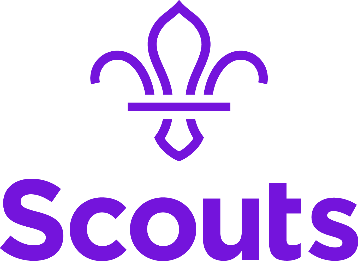 Farnham District Scout CouncilRole of Farnham District Treasurer The Treasurer is part of the Executive Committee are there to make sure that the whole District is running well.The Treasurer is a Trustee of the Farnham District Scout Council and has the responsibility of a trustee, specifically for the financial aspects of the District.All Trustees of Scout Executive Committee must complete the Scout Module 01EX, which consists of an on-line course and validation.Specific On-going TasksManage the district accounts.Make entries into the accounting system.Ensure that all entries are backed up with receipts and/or invoicesFile all paperwork in a logical, tidy fashionManage and reconcile the bank accounts and online account – two accounts:Current AccountSTIS Deposit AccountStripe Merchant Account – used for receipt of payments for Family CampManage bank account alternative usersMake payments of expenses and/or supplier bills/invoicesPrepare annual membership invoices and send to various group treasurersChase payment of membership invoicesEnsure that the payment of membership to county is done before the appointed deadline (normally 5th April each year)Negotiate with suppliers for various services such as:ElectricityBroadband and TelephoneGasWater (Garners Field campsite bore hole)Insurance for district, inc. campsite and shopHelp Campsite Manager with the prep and issuance of campsite booking invoices, where neededEnsure that the treasurer is an authorised signatory on all District accountsWhere there is a district event manage and/or chase payments from those attending event, such as Family Camp, Jamboree, Bazzazz and so on.  Make payments and ensure receipt of payment documents from suppliers for these events.Executive Committee MeetingsAttend quarterly meetings to present prepared Treasurers report and answer financial questions.AnnuallyPrepare District accounts and financial reports and present to Auditor for checking and sign off:-  This involves collecting the reports for all the district explorer groups, scout shop accounts and network and theme camp accounts.  These groups all report to district and their accounts along with the district accounts for the “consolidated pack” for report to the Charity Commission.When accounts approved provide all committee members with a copy, signed by the chair. Present the accounts at the district AGM, held in July of each year.Upload accounts to the charity commission web site and provide a copy of the accounts to county.Complete the Annual Charity Commission Return